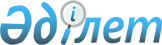 О подписании Протокола между Правительством Республики Казахстан и
Кабинетом Министров Украины о внесении изменения в Соглашение между Правительством Республики Казахстан и Правительством Украины о сотрудничестве в области правительственной связи от 14 октября 1997 годаПостановление Правительства Республики Казахстан от 20 декабря 2011 года № 1557      Правительство Республики Казахстан ПОСТАНОВЛЯЕТ:

      1. Одобрить прилагаемый проект Протокола между Правительством Республики Казахстан и Кабинетом Министров Украины о внесении изменения в Соглашение между Правительством Республики Казахстан и Правительством Украины о сотрудничестве в области правительственной связи от 14 октября 1997 года.

      2. Уполномочить первого заместителя Председателя Комитета национальной безопасности Республики Казахстан Жумаканова Владимира Зейнолловича (по согласованию) подписать от имени Правительства Республики Казахстан Протокол между Правительством Республики Казахстан и Кабинетом Министров Украины о внесении изменения в Соглашение между Правительством Республики Казахстан и Правительством Украины о сотрудничестве в области правительственной связи от 14 октября 1997 года, разрешив вносить в его текст изменения и дополнения, не имеющие принципиального характера.

      3. Настоящее постановление вводится в действие со дня подписания.      Премьер-Министр

      Республики Казахстан                       К. Масимов Протокол

о внесении изменения в Соглашение между Правительством

Республики Казахстан и Правительством Украины о сотрудничестве

в области правительственной связи от 14 октября 1997 годаВступил в силу 2 июня 2015 года -

Бюллетень международных договоров РК 2015 г., № 4, ст. 33      Правительство Республики Казахстан и Кабинет Министров Украины, именуемые далее Сторонами,

      на основании статьи 14 Соглашения между Правительством Республики Казахстан и Правительством Украины о сотрудничестве в области правительственной связи от 14 октября 1997 года (далее - Соглашение), согласились о нижеследующем: Статья 1      Внести в Соглашение следующее изменение:

      абзац второй статьи 1 Соглашения изложить в следующей редакции:        «Компетентные органы» - Комитет национальной безопасности Республики Казахстан и Государственная служба специальной связи и защиты информации Украины;». Статья 2      В случае изменения наименования компетентных органов Сторон или передачи их функций другим органам государств Стороны незамедлительно уведомляют друг друга по дипломатическим каналам. Статья 3      Настоящий Протокол является неотъемлемой частью Соглашения и вступает в силу с даты получения Сторонами по дипломатическим каналам последнего письменного уведомления о выполнении внутригосударственных процедур, необходимых для вступления его в силу.      Совершено в городе _________ «___» ____________ года в двух экземплярах, каждый на казахском, украинском и русском языках, причем все тексты являются аутентичными.

      В случае возникновения разногласий в толковании положений настоящего Протокола Стороны будут обращаться к тексту на русском языке.
					© 2012. РГП на ПХВ «Институт законодательства и правовой информации Республики Казахстан» Министерства юстиции Республики Казахстан
				За Правительство

Республики КазахстанЗа Кабинет Министров

Украины